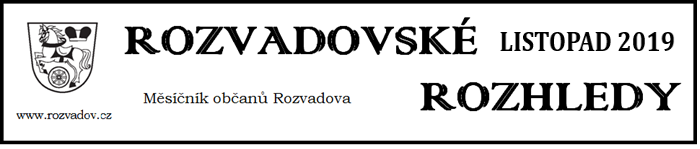 Oznámení o příštím termínu zasedání ZOZveme všechny občany na další veřejné zasedání zastupitelstva obce, které se koná ve středu 11.12. 2019 od 17:00 hodin v sálu obecního úřadu Rozvadov.Co bylo schváleno na říjnovém a listopadovém zasedání zastupitelstva obce  revokace usnesení č. I/12/25 a I/12/26 z 25.9.2019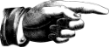 vyhlášení záměru bezúplatného převodu parcely p.p.č. 962/3 v k.ú. Rozvadov o výměře 459 m2, oddělené na základě GP č. 808-261/2019, na SÚS ČRdodatek č. 1 ke smlouvě s firmou Elvitech na veřejné osvětlení Rozvadov – I. etapa a veřejné osvětlení Rozcestívyužití parcel pro demolici objektu č.p. 235 v Rozvadověprovedení řádných čerpacích zkoušek a vyčištění stávající studny v areálu Kótavyhlášení záměru prodeje části pozemku p.p.č. 105/10 a 105/15 v k.ú. Rozvadov dle geometrického zaměřenízáměr prodeje části pozemku p.p.č. 1167 v k.ú. Svatá Kateřina u Rozvadova a pořízení geometrického plánuzáměr prodeje pozemků p.p.č 26/3 a 11/64 v  k.ú. Sv. Kateřina u Rozvadovapřeložení bodu č. 14 na příští zastupitelstvo revokace usnesení č. I/13/9 a vyhlášení záměru prodeje parcel p.p.č. 105/23 o výměře 37 m2 a p.p.č. 105/24 o výměře 13 m2 v k.ú. Rozvadov, oddělených na základě GP č. 813-356/2019 revokace usnesení č. I/13/10 a přeložení projednání předmětné žádosti na prosincové zasedánírevokace usnesení č. I/13/11 a přeložení projednání předmětné žádosti na prosincové zasedánípříspěvek 7.000,- Kč na rozvody vody a kanalizace v č.p. 225 na jednu bytovou jednotkunávrh rozpočtu obce Rozvadov na rok 2020návrh rozpočtu ZŠ Rozvadov na rok 2020návrh rozpočtu MŠ Rozvadov na rok 2020  přeložení projednání Směrnice obce Rozvadov, kterou se stanovuje jednotný interní postup platný pro zadávání veřejných zakázek malého rozsahu, na příští  zasedánísmlouva o dílo č. 06/2019 s Ing. Fichtlem v celkové částce 28.000,- Kčpřeložení bodu č. 13 do příštího zastupitelstvaRozpočtové opatření č. 3/19neuplatnění předkupního práva na p.p.č. 25/52, 33/5, 33/6, 34/12 v k.ú. Rozvadov Pozvánka na Rozsvícení vánočního stromuJiž tradiční akce, pořádaná v předvánočním čase u obecního vánočního stromu ženami z  rozvadovského keramického kroužku ve spolupráci s obcí, se letos uskuteční  v  pátek 6. prosince od 17:00 hodin. Srdečně zveme všechny účastníky!Pozvánka na sváteční akt k 30. výročí pádu Železné oponySváteční akt k 30. výročí pádu Železné opony se uskutečnív pondělí   23.12.2019   v  10:00 hodin v Nových Domcích u památníku Železné opony.Svou účast přislíbili např. hejtman Plzeňského kraje  Josef Bernard a ministr zahraničních věcí Tomáš Petříček. Se svými protějšky z německé strany symbolicky přestřihnou ostnatý drát bývalé Železné opony. Tímto zvu všechny občany jménem svým i všech zastupitelů, jakož i jménem představenstva naší partnerské obce Waidhaus.Pavel Pajerstarosta obce RozvadovSpolek Revital vás všechny srdečně zve na tyto akce:7.12.2019 od 16 hodin - Mikuláš (sál obce Rozvadov)14.12.2019 od 17 hodin - Slet andělů (kostel Sv. Václava Rozvadov)Více podrobností se dozvíte z plakátů v obci Rozvadov a okolních osadách.